МУНИЦИПАЛЬНОЕ 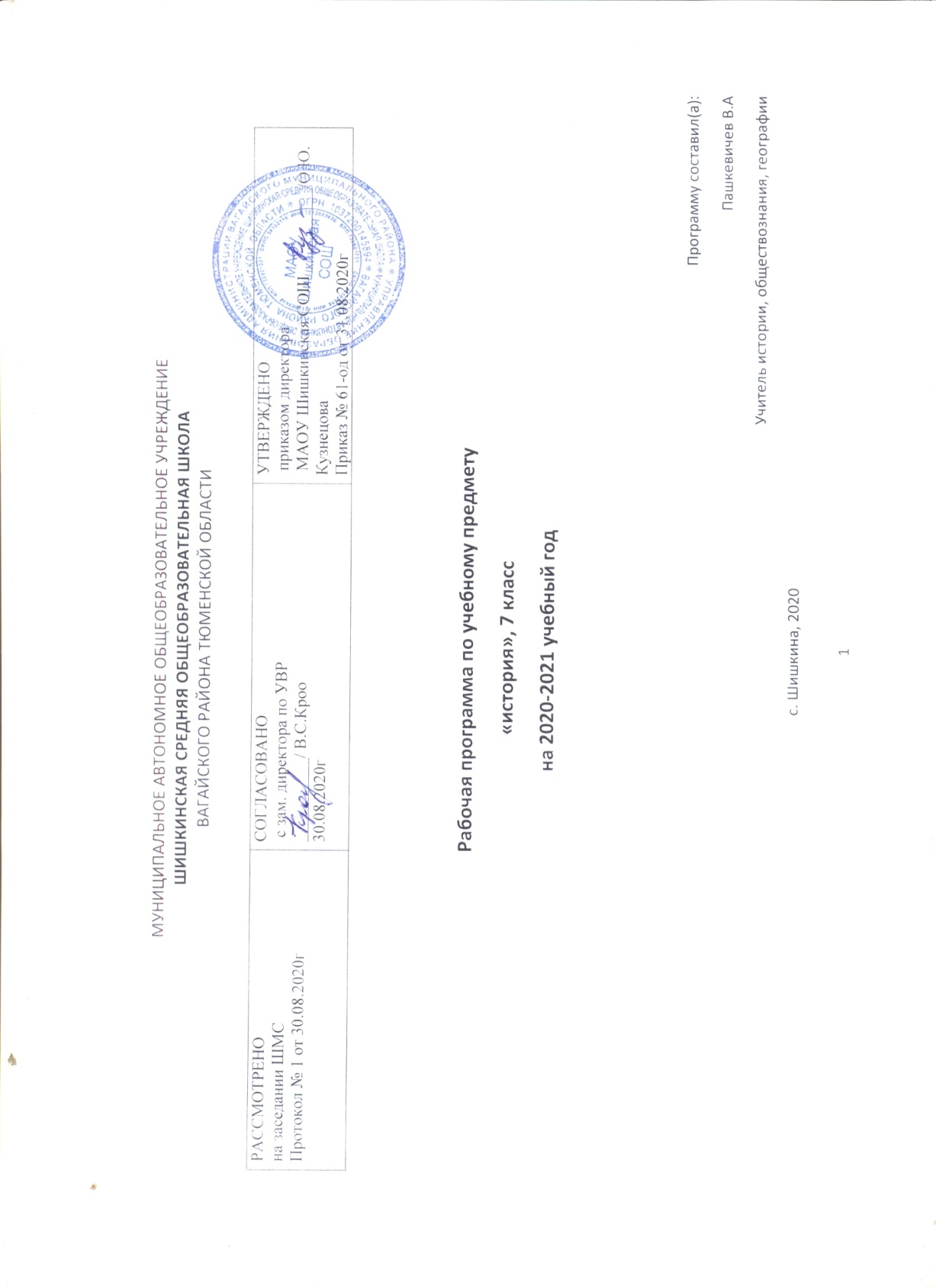 ПОЯСНИТЕЛЬНАЯ ЗАПИСКАРабочая программа по истории для 7 класса составлена на основе: Федерального Закона «Об образовании в Российской Федерации» от 29.12. 2012 № 273-ФЗ (в редакции от 31.07.2020);Примерной программы основного общего образования по истории с учетом авторских программ по истории для 7 класса под редакцией А. А. Искендерова (Москва, «Просвещение», 2017 г.) и А. В. Торкуновой (Москва, «Просвещение», 2016 г.) на основе федерального государственного образовательного стандарта;Приказ Минпросвещения России от 28.12.2018 №345"О федеральном перечне учебников, рекомендуемых к использованию при реализации имеющих государственную аккредитацию образовательных программ начального общего, основного общего, среднего общего образования" (в ред. от 22.11.2019);Письма Министерства образования и науки РФ от 28 октября 2015 г. № 08-1786 “О рабочих программах учебных предметов”;Учебного плана МАОУ Шишкинской СОШ.Планируемые результаты освоение учебного предмета       Личностными результатами изучения истории являются:• первичная социальная и культурная идентичность на основе усвоения системы исторических понятий и представлений о прошлом Отечества (период до XVII в.), эмоционально положительное принятие своей этнической идентичности;• уважение и принятие культурного многообразия народов России и мира, понимание важной роли взаимодействия народов;• изложение своей точки зрения, её аргументация (в соответствии с возрастными возможностями);• следование этическим нормам и правилам ведения диалога;• формулирование ценностных суждений и/или своей позиции по изучаемой проблеме;• проявление доброжелательности и эмоционально-нравственной отзывчивости, эмпатии как понимания чувств других людей и сопереживания им;• соотнесение своих взглядов и принципов с исторически возникавшими мировоззренческими системами (под руководством учителя);• обсуждение и оценивание собственных достижений, а также достижений других обучающихся (под руководством педагога);• навыки конструктивного взаимодействия в социальном общении.       В ряду метапредметных результатов изучения истории можно отметить следующие умения:Регулятивные УУД:• принимать и сохранять учебную задачу;• планировать свое действие в соответствии с поставленной задачей и условиями ее реализации, в том числе во внутреннем плане;• учитывать правило в планировании и контроле способа решения;• осуществлять итоговый пошаговый контроль по результату;• адекватно воспринимать оценку учителя;• различать способ и результат действия;• уметь оценивать правильность выполнения действий на уровне адекватной ретроспективной оценки;• вносить необходимые коррективы в действие после его завершения на основе его оценки и учета характера сделанных ошибок;• выполнять учебные действия в материализованной, громко речевой и умственной форме.Познавательные УУД:• осуществление поиска необходимой информации для выполнения учебных заданий с использованием учебной литературы;• использование знаково-символических средств, в том числе моделей и схем для решения задач;• осознанное и произвольное построение речевого высказывания в устной и письменной форме;• ориентировка на разнообразие способов решения задач;• структурирование знаний;• основы смыслового чтения художественных и познавательных текстов;• уметь выделять существенную информацию из текстов разных видов;• умение осуществлять анализ объектов с выделением существенных и несущественных признаков;• умение осуществлять синтез как составление целого из частей;• умение устанавливать причинно-следственные связи;• умение строить рассуждения в форме связи простых суждений об объекте, его строении, свойствах и связях;• формулирование проблемы;• самостоятельное создание способов решения.Коммуникативные УУД:• понимать возможность различных позиций других людей, отличных от собственной, и ориентироваться на позицию партнера в общении и взаимодействии;• учитывать разные мнения и стремиться к координации различных позиций в сотрудничестве;• уметь формулировать собственное мнение и позицию;• уметь договариваться и приходить к общему решению в совместной деятельности, в том числе в ситуации столкновения интересов;• уметь в коммуникации строить понятные для партнера высказывания, учитывающие, что он знает и видит, а что нет;• уметь задавать вопросы;• уметь контролировать действия партнера;• уметь использовать речь для регуляции своего действия;• адекватно использовать речевые средства для решения различных коммуникативных задач;• строить монологическое высказывание, владеть диалогической формой речи.Предметные результаты:Обучающиеся научатся:- локализовать во времени основные этапы отечественной истории Нового времени, соотносить хронологию истории России и всеобщей истории в Новое время;- анализировать информацию различных источников по отечественной истории Нового времени;- составлять описание положения и образа жизни основных социальных групп в России в Новое время, памятников материальной и художественной культуры; рассказывать о значительных событиях и личностях отечественной истории периода Нового времени;- систематизировать исторический материал, содержащийся в учебной и дополнительной литературе по отечественной истории Нового времени;- раскрывать характерные, существенные черты:а) экономического и социального развития России в Новое время,б) эволюции политического строя (включая понятия «монархия», «самодержавие», «абсолютизм» и др.);в) развития общественного движения («консерватизм», «Либерализм», «социализм»);г) представлений о мире и общественных ценностях;д) художественной культуры Нового времени;- объяснять причины и следствия ключевых событий и процессов отечественной истории периода Нового времени (социальных движений, реформ и революций, взаимодействия между народами и др.;- сопоставлять развитие России и других стран в Новое время; сравнивать исторические ситуации и события;- давать оценку событиям и личностям отечественной истории периода Нового времени.Обучающиеся получат возможность научиться:- характеризовать социально-экономическое развитие России и других стран в Новое время;- использовать элементы источниковедческого анализа при работе с историческими материалами (определение принадлежности и достоверности источника, позиции автора и др.);- сравнивать развитие России и других стран в Новое время; - высказывать суждения о значении и месте исторического и культурного наследия в мировой истории.Содержание рабочей программы по историиИстория нового времени (28 ч)Введение.  (1 ч)   Понятие, периодизация и хронологические рамки Нового времени. Человек Нового времениМир в начале нового времени. Великие географические открытия. Возрождение. Реформация. (11 ч)  Технические открытия и выход к Мировому океану. Новые изобретения и усовершенствования. Великие географические открытия: предпосылки, участники, результаты. Политические, экономические и культурные последствия географических открытий.    Экономическое и социальное развитие европейских стран в XVI-начале XVII в. Создание национальных государств. Возникновение мануфактур. Развитие товарного производства. Расширение внутреннего и мирового рынка.Повседневная жизнь в Новое время. «Избави нас, Господи, от чумы, голода и войны». Изменения в структуре питания и в моде.Развитие гуманизма в Новое время. Эразм Роттердамский, Томас Мор, Франсуа Рабле.   Европейская культура XVI-XVIII в.  Высокое Возрождение: художники и их произведения. Мир человека в литературе раннего Нового времени. Стили художественной культуры (барокко, классицизм), становление театра.Рождение новой европейской науки (переворот в естествознании, возникновение новой картины мира). Выдающиеся ученые и изобретатели (Н. Коперник, Дж. Бруно, Г. Галилей, И. Ньютон, Ф. Бэкон       Реформация и контрреформация. Начало Реформации; М.Лютер. Развитие Реформации и крестьянская война в Германии. Распространение протестантизма в Европе. Борьба католической церкви против реформационного движения. Религиозные войны.Абсолютные монархии Англия, Франция, монархия Габсбургов в XVI-начале XVII в.: внутреннее развитие и внешняя политика. Образование централизованных национальных государств в Европе.Первые революции нового времени. Международные отношения (борьба за первенство в Европе и в колониях)(4 ч)      Нидерландская революция: цели, участники, формы борьбы. Итоги и значение революции. Рождение Республики Соединённых провинций.Английская революция XVII века: причины, участники, этапы. Провозглашение республики. О. Кромвель. Итоги и значение.   Экономическое и социальное развитие европейских стран в XVII-XVIII в. Начало промышленного переворота. Буржуазия и наемные рабочие. Совершенствование техники. Возникновение мануфактур, развитие товарного производства. Торговые компании. Буржуазия нового времени. Новое дворянство. Крестьянская Европа. Низшие слои общества. Законы о нищих. Главные беды – эпидемии, голод и войны. Изменения в структуре питания и в моде. Международные отношения в раннее Новое время. Военные конфликты между европейскими державами. Османская экспансия. Тридцатилетняя война; Вестфальский мир.Эпоха Просвещения. Время преобразований (7 ч.)    Просветители XVIII в. Идеи просвещения. Экономические учения А. Смита, Ж. Тюрго. Художественная культура. Особенности развития литературы и музыки. Развитие естественных наук. Отражение идеалов Просвещения в художественной литературе.   Экономическое и социальное развитие европейских стран в XVII-XVIII в. Начало промышленного переворота. Буржуазия и наемные рабочие. Совершенствование техники. Возникновение мануфактур, развитие товарного производства. Торговые компании. Буржуазия нового времени. Новое дворянство. Крестьянская Европа. Низшие слои общества. Законы о нищих.   Война североамериканских колоний за независимость. Предпосылки, участники, основные события войны. Образование США. «Отцы-основатели».   Французская революция XVIII в.: причины, участники. Начало и основные этапы революции. Программные и государственные документы. Революционные войны. Итоги и значение революции.Традиционные общества Востока. Начало европейской колонизации. (3 ч.) Государства Востока: традиционное общество в эпоху раннего Нового времени.Государства Востока. Начало европейской колонизации. Империя Великих Моголов в Индии. Борьба Португалии, Франции и Англии за Индию. Маньчжурское завоевание Китая. Правление сёгунов в Японии. Сёгунат Токугавы. «Закрытие» Японии.Подведение итогов 1 часИстория России (40ч)Россия в XVI в. (20 ч.)Мир и Россия в начале эпохи Великих географических открытий. Модернизация как главный вектор европейского развития. Начало русских географических открытий и их специфика. Последствия Великих географических открытий.Территория, Население и хозяйство России в начале XVI в.Предпосылки и особенности формирования единых государств в Западной Европе и России. Европейский абсолютизм и российское самодержавие: сходство и различия.Российское государство в первой трети XVI в. Завершение объединения русских земель.Внешняя политика Российского государства в первой трети XVI в. Отношения с Литвой и Балтикой.Боярское правление. Елена Глинская. Венчание на царство Ивана IV. Московское восстание 1547 г. Избранная рада. Укрепление центральной власти. Реформы Ивана IV: военная, местного управления и налогообложения.Государства Поволжья, Северного Причерноморья, Сибири в середине XVI в. Казанское, Астраханское, Крымское, Сибирское ханство.Внешняя политика России в XVI в. Присоединение Казанского и Астраханского ханств, Западной Сибири как факт победы оседлой цивилизации над кочевой. Ливонская война: причины, начало и окончание войны.Российское общество XVI в.: «служилые» и «тяглые». Народы России во второй половине XVI в.Падение Избранной рады. Расправа царя с приближёнными. Опричнина и опричники. Поход на Новгород и Псков. Борьба с Крымом. Итоги опричнины. Итоги царствования Ивана IV.Россия в конце XVI в. Внутренняя и внешняя политика Фёдора Ивановича. Учреждение патриаршества. Пресечение династии Рюриковичей. Правление Бориса Годунова. Церковь и государство в XVI в. Иосифляне и нестяжатели. Ереси Матвея Башкина и Феодосия Косого.  Особенности развития культура России в XVI в. Начало книгопечатания. Архитектура. Публицистика. Светская литература. Изобразительное искусство. Музыкальная культура. Религиозные праздники и повседневный быт.Смутное время. Россия при первых Романовых. (20 ч.)Европа и Россия накануне Тридцатилетней войны. Взаимоотношения России и Речи Посполитой. Отношения России с Крымским ханством, Османской империи и Персией.Смута в Российском государстве. Экономические трудности начала XVII в. Народные выступления. Самозванец. Политика Лжедмитрия I. Боярский заговор. Правление Василия Шуйского. Восстание Ивана Болотникова. Появление Лжедмитрия II. Тушинское правительство. Вторжение Речи Посполитой и Швеции в Россию.Окончание смутного времени. Распад тушинского лагеря. Семибоярщина. Первое и второе ополчение. Освобождение Москвы. Воцарение династии Романовых.Последствия Смуты. Сельское хозяйство и землевладение после Смуты. Развитие ремесла. Первые мануфактуры. Торговля. Денежная реформа.Россия при первых Романовых. Земские соборы. Боярская дума. Увеличение приказов. Местное управление. Реформа армии. Соборное уложение 1649 г.Изменения в социальной структуре российского общества. Дворяне. Крестьяне. Городское население. Духовенство. Казачество.Народные движения в XVII в. Причины народных выступлений. Соляной и Медный бунты. Восстание в Пскове и Новгороде. Восстание под предводительством Степана Разина.Россия в системе международных отношений. «Посольский обычай». От войны – к «Вечному миру». Борьба со Швецией. Россия и страны исламского мира. Отношения с Китаем.Западнорусские земли в составе Речи Посполитой. Восстание Богдана Хмельницкого. Вхождение Украины в состав России.Церковь после смуты. Реформа патриарха Никона. Усиление разногласий между церковной и светской властью. Церковный собор 1666-1667 гг. Протопоп Аввакум и протесты старообрядцев.Народы России в XVII в. (русские, украинцы, народы Поволжья, Кавказа, Сибири).Русские путешественники и первопроходцы XVII в. Походы в Сибирь, на Дальний Восток. Освоение Сибири.  Культура народов России в XVII в. Влияние европейской культуры. Архитектура и живопись. Русская литература. Развитие образования и научных знаний.  Театр. Культурное взаимодействие народов России.Изменение в восприятии картины мира русским человеком в XVII в. Общинные традиции. Православие в повседневной жизни русского народа. Образ царя в народном сознании. Домашний быт российских царей. Повседневный быт первого сословия и посадского населения. Быт и обычаи крестьян.Повседневная жизнь народов Украины, Поволжья, Сибири и Северного Кавказа в XVII в. Тематическое планирование с указанием количества часов, отводимых на освоение каждой темы№ урокаНаименование разделаТема урокаКол-во часов1Введение (1 ч.)Введение. От Средневековья к Новому времени12Мир в начале нового времени. Великие географические открытия. Возрождение. Реформация (11ч.)Технические открытия и выход к Мировому океану13Мир в начале нового времени. Великие географические открытия. Возрождение. Реформация (11ч.)Встреча миров. Великие географические открытия и их последствия14Мир в начале нового времени. Великие географические открытия. Возрождение. Реформация (11ч.)Усиление королевской власти в 15-17 вв. Абсолютизм в Европе15Мир в начале нового времени. Великие географические открытия. Возрождение. Реформация (11ч.)Дух предпринимательства преобразует экономику16Мир в начале нового времени. Великие географические открытия. Возрождение. Реформация (11ч.)Европейское общество в раннее Новое время. Повседневная жизнь.17Мир в начале нового времени. Великие географические открытия. Возрождение. Реформация (11ч.)Великие гуманисты Европы18Мир в начале нового времени. Великие географические открытия. Возрождение. Реформация (11ч.)Мир художественной культуры Возрождения. Рождение новой европейской науки.19Мир в начале нового времени. Великие географические открытия. Возрождение. Реформация (11ч.)Начало Реформации в Европе. Обновление христианства110Мир в начале нового времени. Великие географические открытия. Возрождение. Реформация (11ч.)Распространение Реформации в Европе. Контрреформация.111Мир в начале нового времени. Великие географические открытия. Возрождение. Реформация (11ч.)Королевская власть и Реформация в Англии. Борьба за господство на морях112Мир в начале нового времени. Великие географические открытия. Возрождение. Реформация (11ч.)Религиозные войны и укрепление абсолютной монархии во Франции113Первые революции Нового времени. Международные отношения (борьба за первенство в Европе и в колониях). (4 ч.)Освободительная война в Нидерландах. Рождение Республики Соединённых провинций.114Первые революции Нового времени. Международные отношения (борьба за первенство в Европе и в колониях). (4 ч.)Парламент против короля. Революция в Англии115Первые революции Нового времени. Международные отношения (борьба за первенство в Европе и в колониях). (4 ч.)Путь к парламентской монархии116Первые революции Нового времени. Международные отношения (борьба за первенство в Европе и в колониях). (4 ч.)Международные отношения в 16-18 вв.117Эпоха Просвещения. Время преобразований (8 ч.)Великие просветители Европы118Эпоха Просвещения. Время преобразований (8 ч.)Мир художественной культуры Просвещения.119Эпоха Просвещения. Время преобразований (8 ч.)На пути к индустриальной эре120Эпоха Просвещения. Время преобразований (8 ч.)Английские колонии в Северной Америке121Эпоха Просвещения. Время преобразований (8 ч.)Война за независимость. Создание Соединенных Штатов Америки (США)122Эпоха Просвещения. Время преобразований (8 ч.)Франция в XVIII в. Причины и начало Великой французской революции. От монархии к республике.123Эпоха Просвещения. Время преобразований (8 ч.)Великая французская революция. От якобинской диктатуры к 18 брюмера Наполеона Бонапарта124Эпоха Просвещения. Время преобразований (8 ч.)Обобщение на тему: «Эпоха Просвещения. Время преобразований».125Колониальный период в Латинской Америке (4ч.)Государства востока: традиционное общество в эпоху раннего нового времени126Колониальный период в Латинской Америке (4ч.)Государства востока. Начало европейской колонизации127Колониальный период в Латинской Америке (4ч.)Урок-обобщение на тему: «Международные отношения»128Колониальный период в Латинской Америке (4ч.)Итоговое повторение по новой истории 1500-1800 гг.1ИСТОРИЯ РОССИИ (40 ч.)ИСТОРИЯ РОССИИ (40 ч.)ИСТОРИЯ РОССИИ (40 ч.)ИСТОРИЯ РОССИИ (40 ч.)29Россия в XVI в. (20 ч)Мир   и   Россия   в   начале эпохи Великих географических открытий130Россия в XVI в. (20 ч)Территория, население и хозяйство России в начале XVI в.131Россия в XVI в. (20 ч)Формирование единых государств в Европе и России132Россия в XVI в. (20 ч)Российское государство в первой трети XVI в.133Россия в XVI в. (20 ч)Внешняя   политика   Российского государства в первой трети XVI в.134-35Россия в XVI в. (20 ч)Начало правления Ивана IV. Реформы Избранной рады236-37Россия в XVI в. (20 ч)Государства Поволжья, Северного Причерноморья, Сибири в середине XVI в.238-39Россия в XVI в. (20 ч)Внешняя политика России во второй половине XVI в.240-41Россия в XVI в. (20 ч)Российское общество XVI в.: «служилые» и «тяглые»242-43Россия в XVI в. (20 ч)Опричнина244Россия в XVI в. (20 ч)Россия в конце XVI в.145Россия в XVI в. (20 ч)Церковь    и    государство в XVI в.146-47Россия в XVI в. (20 ч)Культура и повседневная    жизнь    народов    России в XVI в.248Россия в XVI в. (20 ч)Повторительно-обобщающий урок по теме «Россия в XVI в.»149Смутное время. Россия при первых Романовых (20 ч)Внешнеполитические связи России с Европой и Азией в конце XVI — начале XVII в.150-51Смутное время. Россия при первых Романовых (20 ч)Смута в Российском государстве252Смутное время. Россия при первых Романовых (20 ч)Окончание Смутного времени153Смутное время. Россия при первых Романовых (20 ч)Экономическое   развитие России в XVII в.154Смутное время. Россия при первых Романовых (20 ч)Россия при первых Романовых: перемены в государственном устройстве155Смутное время. Россия при первых Романовых (20 ч)Изменения в социальной структуре российского общества156-57Смутное время. Россия при первых Романовых (20 ч)Народные   движения   в XVII в.258-59Смутное время. Россия при первых Романовых (20 ч)Россия в системе международных отношений260Смутное время. Россия при первых Романовых (20 ч)«Под рукой» российского государя: вхождение Украины в состав России161Смутное время. Россия при первых Романовых (20 ч)Русская православная церковь в XVII в. Реформа патриарха Никона и раскол162Смутное время. Россия при первых Романовых (20 ч)Русские путешественники и первопроходцы XVII в.163Смутное время. Россия при первых Романовых (20 ч)Культура народов России в XVII в.164-65Смутное время. Россия при первых Романовых (20 ч)Народы   России   в XVII в. Сословный быт и картина мира русского человека в XVII в. Повседневная жизнь народов Украины, Поволжья, Сибири и Северного Кавказа в XVII в.266-67Смутное время. Россия при первых Романовых (20 ч)Контрольно-оценочный урок по теме «Смутное время. Россия при первых Романовых»268Смутное время. Россия при первых Романовых (20 ч)Итоговое повторение по курсу «История России» 7 класс.1